TEHNISKĀ SPECIFIKĀCIJA Nr. TS_1630.003 v1Lodalvas stieple Attēlam ir informatīvs raksturs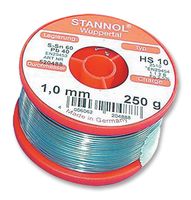 Nr.AprakstsMinimālā tehniskā prasībaPiedāvātā produkta konkrētais tehniskais aprakstsAvots PiezīmesVispārīgā informācijaVispārīgā informācijaRažotājs (materiāla/iekārtas ražotāja nosaukums un ražotājvalsts)Norādīt informāciju Nr. 1630.003 Lodalvas stiepleNorādīt informāciju Parauga piegādes laiks tehniskajai izvērtēšanai (pēc pieprasījuma), darba dienasNorādīt vērtībuStandartiStandartiAtbilstība standartam  LVS EN ISO 9453:2014 Mīkstlodēšanas kušņi. Ķīmiskie sastāvi un veidi (ISO 9453:2014)AtbilstAtbilstība standartam LVS EN IEC 61190-1-3:2018 Montāžas materiāli elektroniskiem mezgliem. 1-3.daļa: Prasības elektronikai paredzētajiem sakausējumu lodmetāliem, kā arī kušņu un bezkušņu cietlodēm elektronisko detaļu pielodēšanai (IEC 61190-1-3:2017)AtbilstDokumentācijaDokumentācijaIr iesniegts preces attēls, kurš atbilst sekojošām prasībām: ".jpg" vai “.jpeg” formātā;izšķiršanas spēja ne mazāka par 2Mpix;ir iespēja redzēt  visu produktu un izlasīt visus uzrakstus uz tā;attēls nav papildināts ar reklāmu.AtbilstTehniskā informācijaTehniskā informācijaSvinu saturoša lodalva S-Pb60Sn40 atbilstoši 4. punkta klasifikācijaiAtbilst“No-Clean” tipa kusnis REM0, REM1, ROM0, ROM1, REL0 vai  REL1 atbilstoši 5. punkta klasifikācijaiAtbilstStieples diametrs0,5 – 0,6 mmStieples daudzums spolē100 – 250 g